 NAME- SOSANYA IYIOLA ELIZABETH COLLEGE - MHS DEPARTMENT - PHARMACY  MATRIC NUMBER -19/MHS11/134 COURSE CODE -  CHEM 1021. Alcohol are classified into twoA. Based on the number of hydrogen atoms attached to the carbon atom containing the hydroxyl group. If the number of hydrogen atoms attached to the carbon atoms containing the hydroxyl group are 3 or 2 it is called a primary alcohol If it is 1 hydrogen atom  aresolubleinwaterbecausetheycanformhydrogenbonwith watermolecules.AllMonohydricalcoholsaresolubleinOrganic solvents.3.IndustrialManufactureofEthanolStarchcontainingfoodscanbemadetoyieldethanolthrougha biologicalprocesscalledfermentationA.theethanolcontainingmaterialiswrmedwithmaltto60.Cfora periodoftime.Thisconvertsitintomaltosebytheenzyme diastosecontainedinthemalt.2(C6H10O5)n+nH20DiatosenC6H12011Carbohydrate	60.CMaltoseB.Themaltoseisbrokendownintoglucosewhenyeastisadded whichcontainsenzymemaltoseat15.C C6H22O11+H20Maltase2C6H12O6Maltose	16CGlucoseC.Theglucoseat15.Cisconvertedintoalcoholbyenzyme zymasecontainedinyeast.C6H12O6 Zymase2CH3H2OH+2CO2Glucose 15CEthanol Carbondioxide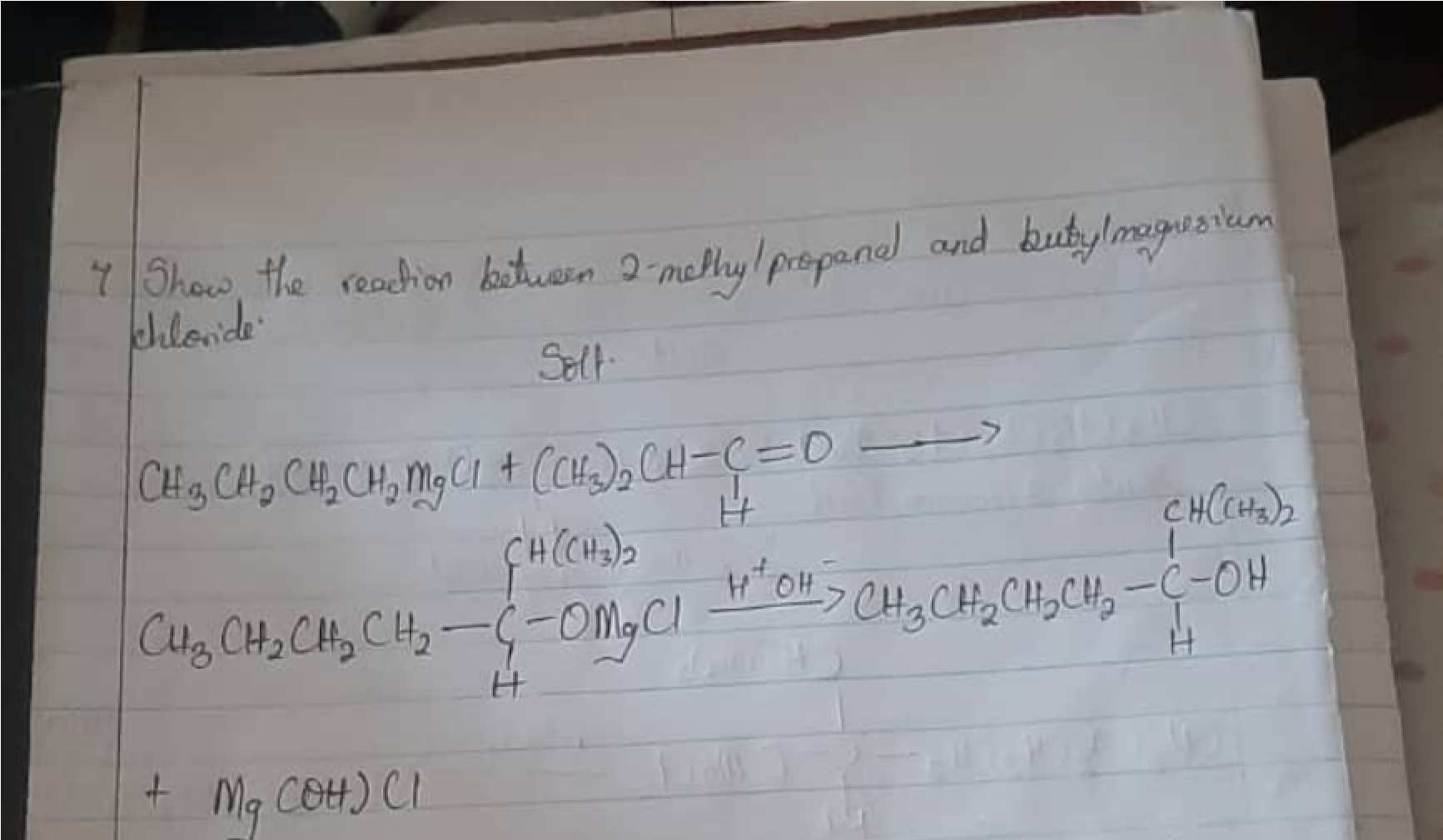 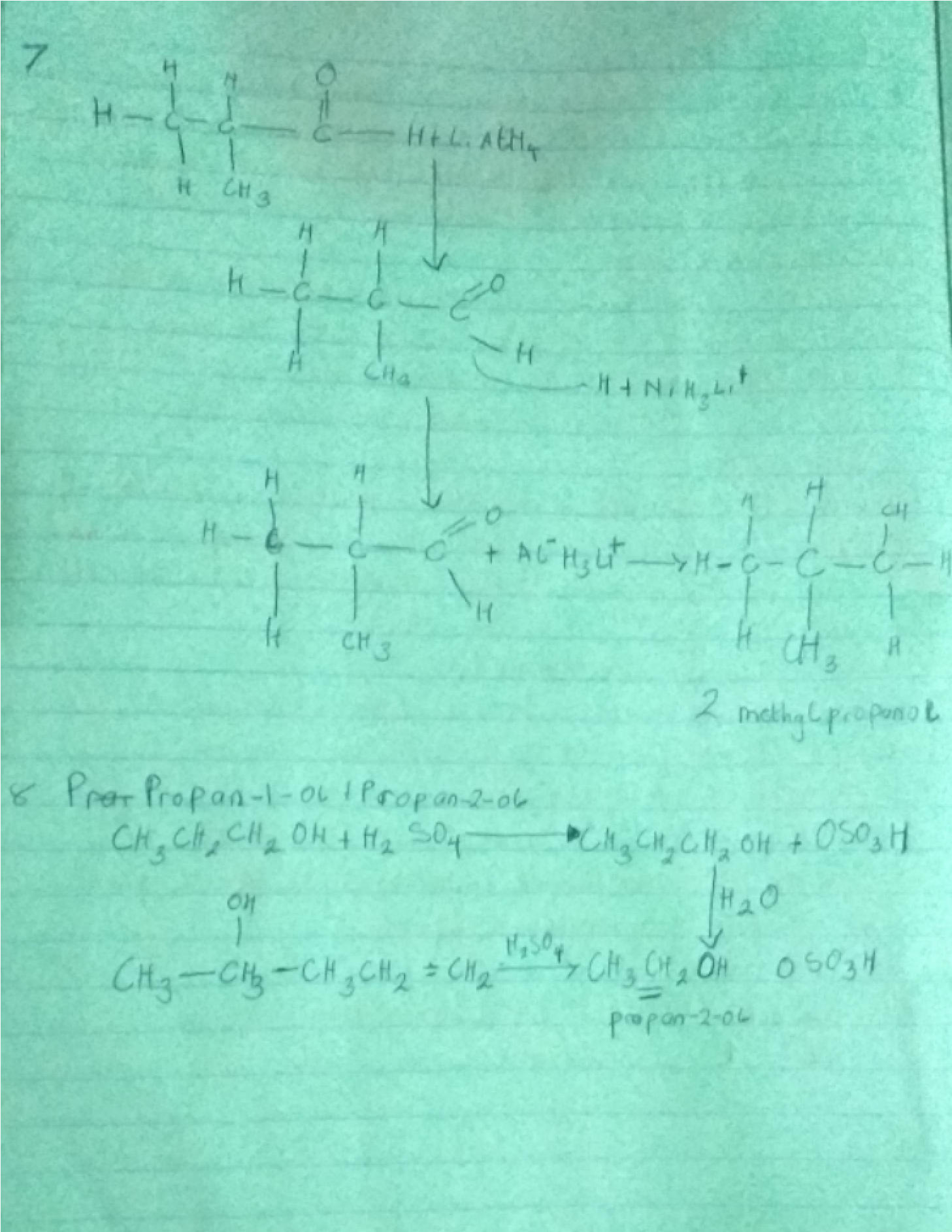 